РОССИЙСКАЯ ФЕДЕРАЦИЯРОСТОВСКАЯ ОБЛАСТЬ КРАСНОСУЛИНСКИЙ РАЙОНАДМИНИСТРАЦИЯТАБУНЩИКОВСКОГО СЕЛЬСКОГО ПОСЕЛЕНИЯНа основании заключения межведомственной комиссии по оценке и обследованию жилых помещений и садовых домов об оценке соответствия помещения (многоквартирного дома) требованиям, установленным в Положении о признании помещения жилым помещениям, жилого помещения непригодным для проживания, многоквартирного дома аварийным и подлежащим сносу или реконструкции, садового дома жилым домом и жилого дома садовым домом от 19.11.2021г. № 1, в соответствии  с Постановлением Правительства РФ от 28 января 2006 г. N 47 «Об утверждении и Положения о признании помещения жилым помещением, жилого помещения непригодным для проживания и многоквартирного дома аварийным и подлежащим сносу или реконструкции в целях признания его аварийным и подлежащим сносу или реконструкции, садового дома жилым домом и жилого дома садовым домом», руководствуясь ст. 30 Устава муниципального образования «Табунщиковское сельское поселение», -Признать жилое помещение, расположенный по адресу: ул.Победы, д. 64, х.Гривенный, Красносулинский район, Ростовская область, непригодным для проживания.Опубликовать настоящее распоряжение на официальном сайте Администрации Табунщиковского сельского поселения.Контроль за исполнением настоящего распоряжения оставляю за собой.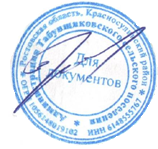 РАСПОРЯЖЕНИЕот 19.11.2021г.№ 28с.ТабунщиковоО признании жилого помещения непригодным для проживания гражданГлава Администрации Табунщиковскогосельского поселенияО.Н.Здроб